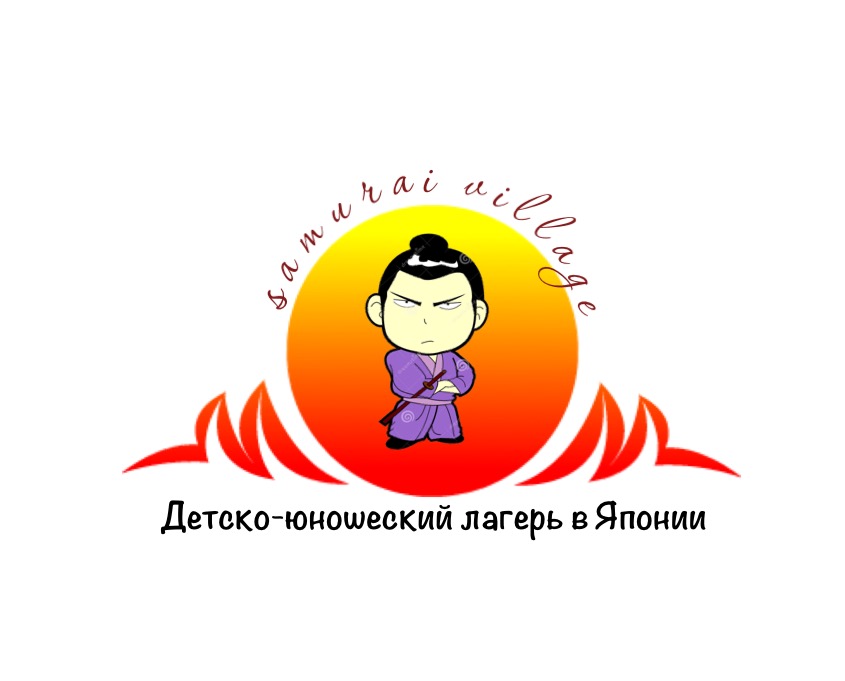 РЕГИСТРАЦИОННАЯ АНКЕТА(Обязательное официальное приложение, заполняется родителями или законным представителем ребёнка) ФИО ребёнка:  __________________________________________________________________________________Дата и год рождения ребёнка: _____________________________________________________________________Вариант путёвки: без посещения Токио ______, с посещением Токио _______.Номер паспорта ребёнка: ______________________________________________________________________Адрес фактического проживания: ______________________________________________________________Домашний телефон:__________________________________________________________________________Выезжал ли Ваш ребёнок в лагеря ранее (на 7 и более дней)? ____ Сколько раз, начиная с какого возраста?____________________________________________________________________________________ Какими видами спорта занимался (занимается) Ваш ребёнок?________________________________________5. МЕДИЦИНСКИЕ ДАННЫЕХронические заболевания___________________________________________________________________________________Склонность к простудным заболеваниям_______________________ как переносит солнце____________________________Необходимость диеты (указать, какая) _______________________________________________________________________Аллергические реакции (если были, указать, когда – даже единичный случай, начиная с рождения, на что, как проявляется, какие необходимы средства для снятия аллергии) _____________________________________________________________________ __________________________________________________________________________________________________________Есть ли аллергические реакции на лекарственные препараты (указать, на какие)_____________________________________Есть ли аллергические реакции на пищевые продукты (указать, на какие)___________________________________________Реакция на укусы насекомых________________________________________________________________________________Укачивает ли в транспорте__________________________________________________________________________________С какими болезнями лежал в больнице (указать, когда)__________________________________________________________Операции (если были, указать, какие и когда)__________________________________________________________________Переломы (если были, указать, какие и когда)__________________________________________________________________Сотрясения мозга (если были, указать, какой степени и когда)____________________________________________________ Делали ли прививку против клещевого энцефалита _____________________________________________________________Есть ли необходимость в приёме лекарственных средств и иных препаратов, необходимых ребёнку (если есть, указать, какие)____________________________________________________________________________________________________6. ФИЗИЧЕСКОЕ СОСТОЯНИЕБоязнь высоты___________________________________ Боязнь темноты__________________________________Боязнь животных_________________________________Быстрая утомляемость____________________________Зрение, ношение очков ___________________________Другие особенности______________________________7. ИНДИВИДУАЛЬНЫЕ ОСОБЕННОСТИПеречислите 5 наиболее выраженных черт характера, присущих Вашему ребёнку: ___________________________________       _________________________________________________________________________________________________________Чем занимается с удовольствием? ____________________________________________________________________________Чем не любит заниматься? __________________________________________________________________________________Какая ситуация может оказаться трудной, стрессовой? __________________________________________________________Отношение к вещам (узнает ли свои вещи, любит ли терять вещи)_________________________________________________С кем предпочитает общаться Ваш ребёнок (с младшими, с ровесниками, со старшими). Есть ли трудности в общении? ___ _________________________________________________________________________________________________________8. Состав семьи (перечислить): _________________________________________________________________________________ Фамилии, имена, отчества и контактные телефоны родителей (законных представителей):1. ФИО____________________________________ Тел. (моб)___________________________ (раб)_________________________ 2. ФИО____________________________________ Тел. (моб)___________________________ (раб)_________________________ 3. ФИО____________________________________ Тел. (моб)___________________________ (раб)_________________________ E-mail: ______________________________________________________________________________________________________9. Разрешение на фото-, видеосъёмку (в том числе для использования в рекламе):   да __     нет__10. Что ещё Вы считаете необходимым рассказать о своем ребёнке ________________________________________________________________________________________________________________________________________________________________Дата заполнения анкеты «______»_________________2017  г. Анкету заполнил (а)______________________________________